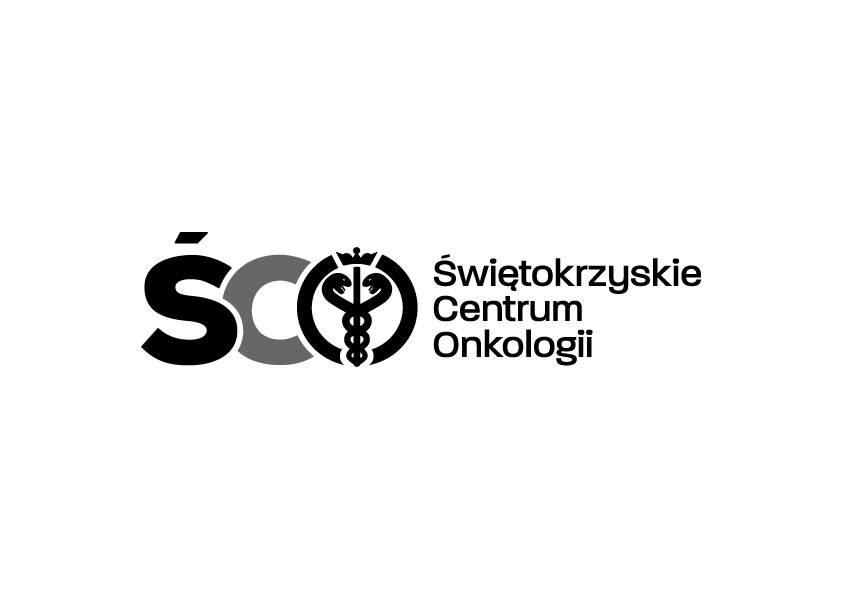 Adres: ul. Artwińskiego 3C, 25-734 Kielce  Dział Zamówień Publicznychtel.: (0-41) 36-74-474/072  fax.: (0-41) 36-74071/481Kielce, dn. 15.12.2023 r.IZP.2411.261.2023.MMOInformacja z otwarcia ofertDotyczy postępowania: IZP.2411.261.2023.MMO Zakupu wraz z dostawą elektrod bipolarnych dla Kliniki Urologii Świętokrzyskiego Centrum Onkologii w Kielcach.Zamawiający informuje, że w ww. postępowaniu nie wpłynęła żadna oferta.